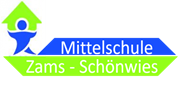 ANMELDUNGfür die 5. Schulstufe
für das Schuljahr 2024/25Sollte eine Aufnahme an einer der gewünschten Schulen nicht möglich sein, bin ich mit der Umweisung an eine andere öffentliche Schule mit der Schulform einverstanden:   ja          neinHINWEIS: Die Nennung eines Zweit- und Drittwunsches beeinträchtigt in keiner Weise das Gewicht des Erstwunsches. Sollte dennoch kein Zweit- und Drittwunsch angegeben werden, wird davon ausgegangen, dass keine Aufnahme an einer höheren Schule außer an der Erstwunschschule angestrebt wird. Ich erkläre mich mit der EDV-mäßigen Erfassung und Verarbeitung dieser persönlichen Daten ausdrücklich einverstanden. Ich stimme zu, dass bei einem Schulwechsel die personenbezogenen Grunddaten an die aufnehmende Schule übermittelt werden bzw. von der abgebenden Schule übernommen werden dürfen........................................., am …………………….	.............................................................................................Anmeldung für das Schuljahr 2024/25Anmeldung für das Schuljahr 2024/25SCHÜLER/INFamiliennameFamiliennameFamiliennameFamiliennameVorname(n)Vorname(n)Vorname(n)Vorname(n)Vorname(n)    SVNR	     Geburtsdatum    SVNR	     Geburtsdatum    SVNR	     Geburtsdatum    SVNR	     Geburtsdatum    SVNR	     Geburtsdatum    SVNR	     Geburtsdatum    SVNR	     Geburtsdatum    SVNR	     Geburtsdatum    SVNR	     Geburtsdatum    SVNR	     Geburtsdatum    SVNR	     Geburtsdatum    SVNR	     GeburtsdatumSCHÜLER/INFamiliennameFamiliennameFamiliennameFamiliennameVorname(n)Vorname(n)Vorname(n)Vorname(n)Vorname(n)SCHÜLER/IN männlich            divers      inter      männlich            divers      inter      männlich            divers      inter      männlich            divers      inter     Religionsbekenntnis:Religionsbekenntnis:Religionsbekenntnis:Schüler Telefon (falls vorhanden)Schüler Telefon (falls vorhanden)Schüler Telefon (falls vorhanden)Schüler Telefon (falls vorhanden)Schüler Telefon (falls vorhanden)Schüler Telefon (falls vorhanden)Schüler Telefon (falls vorhanden)Schüler Telefon (falls vorhanden)Schüler Telefon (falls vorhanden)Schüler Telefon (falls vorhanden)Schüler Telefon (falls vorhanden)Schüler Telefon (falls vorhanden)Schüler Telefon (falls vorhanden)Schüler Telefon (falls vorhanden)SCHÜLER/IN weiblich      offen      keine Angabe      weiblich      offen      keine Angabe      weiblich      offen      keine Angabe      weiblich      offen      keine Angabe     Religionsbekenntnis:Religionsbekenntnis:Religionsbekenntnis:Schüler Telefon (falls vorhanden)Schüler Telefon (falls vorhanden)Schüler Telefon (falls vorhanden)Schüler Telefon (falls vorhanden)Schüler Telefon (falls vorhanden)Schüler Telefon (falls vorhanden)Schüler Telefon (falls vorhanden)Schüler Telefon (falls vorhanden)Schüler Telefon (falls vorhanden)Schüler Telefon (falls vorhanden)Schüler Telefon (falls vorhanden)Schüler Telefon (falls vorhanden)Schüler Telefon (falls vorhanden)Schüler Telefon (falls vorhanden)SCHÜLER/INStraße (Nr.):Straße (Nr.):Straße (Nr.):Straße (Nr.):Straße (Nr.):Straße (Nr.):PLZ, Ort:PLZ, Ort:PLZ, Ort:PLZ, Ort:PLZ, Ort:PLZ, Ort:PLZ, Ort:PLZ, Ort:PLZ, Ort:PLZ, Ort:PLZ, Ort:PLZ, Ort:PLZ, Ort:PLZ, Ort:PLZ, Ort:SCHÜLER/INStaatsbürgerschaft(en):Staatsbürgerschaft(en):Staatsbürgerschaft(en):Staatsbürgerschaft(en):Staatsbürgerschaft(en):Staatsbürgerschaft(en):Erstsprache: Alltagssprache (falls abweichend)Erstsprache: Alltagssprache (falls abweichend)Erstsprache: Alltagssprache (falls abweichend)Erstsprache: Alltagssprache (falls abweichend)Erstsprache: Alltagssprache (falls abweichend)Erstsprache: Alltagssprache (falls abweichend)Erstsprache: Alltagssprache (falls abweichend)Erstsprache: Alltagssprache (falls abweichend)Erstsprache: Alltagssprache (falls abweichend)Erstsprache: Alltagssprache (falls abweichend)Erstsprache: Alltagssprache (falls abweichend)Erstsprache: Alltagssprache (falls abweichend)Erstsprache: Alltagssprache (falls abweichend)Erstsprache: Alltagssprache (falls abweichend)Erstsprache: Alltagssprache (falls abweichend)SCHÜLER/INSchulnachricht – Noten: von welcher Schule kommt der Schüler/die Schülerin: Schulnachricht – Noten: von welcher Schule kommt der Schüler/die Schülerin: Schulnachricht – Noten: von welcher Schule kommt der Schüler/die Schülerin: Schulnachricht – Noten: von welcher Schule kommt der Schüler/die Schülerin: Schulnachricht – Noten: von welcher Schule kommt der Schüler/die Schülerin: Schulnachricht – Noten: von welcher Schule kommt der Schüler/die Schülerin: Schulnachricht – Noten: von welcher Schule kommt der Schüler/die Schülerin: Schulnachricht – Noten: von welcher Schule kommt der Schüler/die Schülerin: Schulnachricht – Noten: von welcher Schule kommt der Schüler/die Schülerin: Schulnachricht – Noten: von welcher Schule kommt der Schüler/die Schülerin: Schulnachricht – Noten: von welcher Schule kommt der Schüler/die Schülerin: Schulnachricht – Noten: von welcher Schule kommt der Schüler/die Schülerin: Schulnachricht – Noten: von welcher Schule kommt der Schüler/die Schülerin: Schulnachricht – Noten: von welcher Schule kommt der Schüler/die Schülerin: Schulnachricht – Noten: von welcher Schule kommt der Schüler/die Schülerin: Schulnachricht – Noten: von welcher Schule kommt der Schüler/die Schülerin: Schulnachricht – Noten: von welcher Schule kommt der Schüler/die Schülerin: Schulnachricht – Noten: von welcher Schule kommt der Schüler/die Schülerin: Schulnachricht – Noten: von welcher Schule kommt der Schüler/die Schülerin: Schulnachricht – Noten: von welcher Schule kommt der Schüler/die Schülerin: Schulnachricht – Noten: von welcher Schule kommt der Schüler/die Schülerin: SCHÜLER/INSUDLSMMEMEBEWEWEBSBSSchulsprengel:Schulsprengel:Schulsprengel:Schulsprengel:Schulsprengel:Schulsprengel:Schulsprengel:SCHÜLER/INSchulsprengel:Schulsprengel:Schulsprengel:Schulsprengel:Schulsprengel:Schulsprengel:Schulsprengel:Erziehungsberechtigteerziehungsberechtigt:           beide Elternteile               Mutter               Vater               ………………………………………………                                                   erziehungsberechtigt:           beide Elternteile               Mutter               Vater               ………………………………………………                                                   ErziehungsberechtigteMutter  VaterErziehungsberechtigteTitel / FamiliennameTitel / FamiliennameErziehungsberechtigteVornameVornameErziehungsberechtigteE-Mail:  E-Mail:ErziehungsberechtigteTelefon/Mobil:Telefon/Mobil:ErziehungsberechtigteAdresse (wenn von Schüler/in abweichend)Adresse (senn von Schüler/in abweichend)ErziehungsberechtigteStraße (Nr.): Straße (Nr.): ErziehungsberechtigtePLZ, Ort:PLZ, Ort:SCHULWÜNSCHESchuleSchuleSchulformBruder oder Schwester ist Schüler/in an der SchuleBruder oder Schwester ist Schüler/in an der SchuleSCHULWÜNSCHESchuleSchuleSchulformjaneinSCHULWÜNSCHE1ErstwunschSCHULWÜNSCHE2ZweitwunschSCHULWÜNSCHE3DrittwunschNachmittagsbetreuung beabsichtigt JaNeinAnzahl der Tage:    